附件活动举办的具体地点及乘车路线一、举办地点酒店名称：哈尔滨东龙大酒店（哈尔滨东金龙饮食有限公司）酒店地址：哈尔滨市南岗区民益街88号 酒店电话：0451-86793802酒店位置图：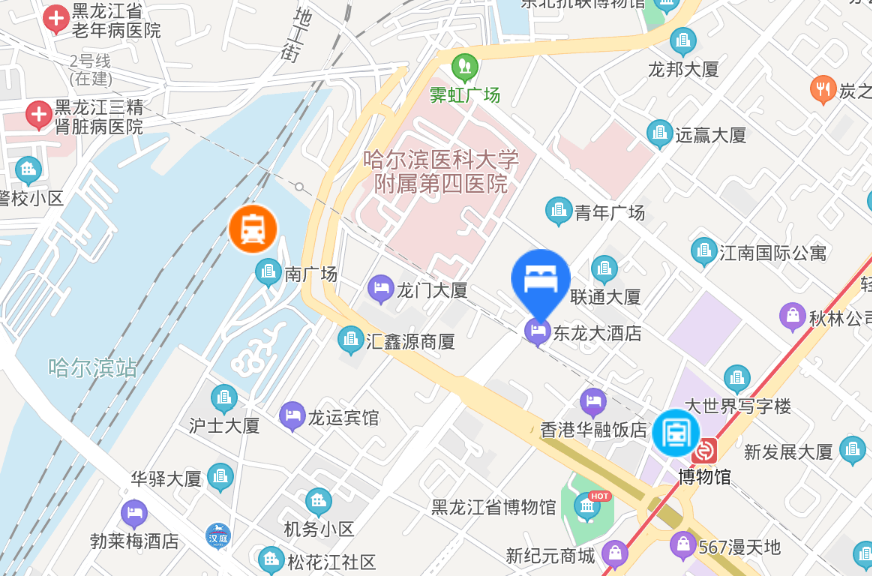 二、乘车路线:（一）火车站至酒店1、哈尔滨站至酒店自南广场乘16、2、7、94、383、14路公交车至博物馆站下车，步行425米即到，或者自南广场步行10分钟至酒店；若直接乘出租车前往，约1.5公里。2、哈尔滨东站至酒店自东站乘地铁1号线（新疆大街方向）至博物馆站下车（2号口出），步行617米即到；若直接乘出租车前往，约7.6公里。3、哈尔滨西站至酒店自西站东广场乘96路（哈站方向）至哈站下车，步行607米即到；若直接乘出租车前往，约10公里。（二）太平国际机场至酒店自机场乘机场大巴火车站线至哈站下车，步行784米即到；若直接乘出租车前往，约39公里。